Приложение 2 РЕШЕНИЕ КОЛЛЕГИИ ЕВРАЗИЙСКОЙ ЭКОНОМИЧЕСКОЙ КОМИССИИ23 июля 2019 г. N 124О ТАМОЖЕННОМ ДЕКЛАРИРОВАНИИ ТОВАРОВ ДЛЯ ЛИЧНОГО ПОЛЬЗОВАНИЯВ соответствии с пунктом 5 статьи 105, пунктом 5 статьи 109, пунктами 1 и 6 статьи 112, абзацем вторым пункта 3 статьи 260 и пунктом 2 статьи 263 Таможенного кодекса Евразийского экономического союза Коллегия Евразийской экономической комиссии РЕШИЛА:1. Утвердить прилагаемые:форму пассажирской таможенной декларации;Порядок заполнения пассажирской таможенной декларации и совершения таможенных операций, связанных с изменением (дополнением) сведений, заявленных в пассажирской таможенной декларации.2. Установить, что:а) таможенное декларирование товаров для личного пользования, помещаемых под таможенную процедуру таможенного транзита, при наличии иных товаров для личного пользования, подлежащих таможенному декларированию, осуществляется путем заполнения отдельного бланка пассажирской таможенной декларации;б) в случае таможенного декларирования временно ввезенного транспортного средства для личного пользования в целях вывоза с таможенной территории Евразийского экономического союза (далее - Союз) может использоваться пассажирская таможенная декларация в виде документа на бумажном носителе, оформленная таможенным органом при временном ввозе на таможенную территорию Союза такого транспортного средства. После выпуска временно ввезенного транспортного средства для личного пользования для вывоза с таможенной территории Союза такая пассажирская таможенная декларация возвращается декларанту. При наличии иных товаров для личного пользования, подлежащих таможенному декларированию, их таможенное декларирование в целях вывоза осуществляется путем заполнения отдельного бланка пассажирской таможенной декларации;в) сведения о товарах для личного пользования физических лиц, не достигших 16-летнего возраста, указываются вместе со сведениями о товарах для личного пользования лица, сопровождающего указанных лиц, в одной пассажирской таможенной декларации;г) подача пассажирской таможенной декларации на бумажном носителе не сопровождается представлением таможенному органу ее электронного вида (в том числе в случае использования пассажирской таможенной декларации при таможенном декларировании товаров для личного пользования, помещаемых под таможенную процедуру таможенного транзита);д) изменение (дополнение) сведений, заявленных в пассажирской таможенной декларации, после выпуска товаров для личного пользования производится в случае, если необходимо изменить (дополнить) сведения о товарах для личного пользования, подлежащих учету (регистрации) в соответствующих уполномоченных государственных органах государств - членов Союза, и (или) сведения, относящиеся к таким товарам для личного пользования.3. Признать утратившими силу:Решение Комиссии Таможенного союза от 18 июня 2010 г. N 287 "Об утверждении формы пассажирской таможенной декларации и порядка заполнения пассажирской таможенной декларации";пункт 1 изменений, вносимых в решения Комиссии Таможенного союза (приложение к Решению Коллегии Евразийской экономической комиссии от 21 января 2014 г. N 7);пункт 1 изменений, вносимых в решения Комиссии Таможенного союза по вопросам таможенного декларирования товаров для личного пользования при их помещении под таможенную процедуру таможенного транзита (приложение к Решению Коллегии Евразийской экономической комиссии от 18 июля 2014 г. N 115);абзац второй пункта 2 Решения Коллегии Евразийской экономической комиссии от 27 апреля 2015 г. N 38 "О внесении изменений в некоторые решения Комиссии Таможенного союза и Коллегии Евразийской экономической комиссии" и пункт 3 изменений, вносимых в решения Комиссии Таможенного союза и Коллегии Евразийской экономической комиссии (приложение к указанному Решению);пункт 3 изменений, вносимых в решения Комиссии Таможенного союза и Коллегии Евразийской экономической комиссии (приложение к Решению Коллегии Евразийской экономической комиссии от 6 октября 2015 г. N 129);пункт 1 изменений, вносимых в решения Комиссии Таможенного союза (приложение к Решению Коллегии Евразийской экономической комиссии от 14 ноября 2017 г. N 148).4. Настоящее Решение вступает в силу с 1 февраля 2020 г., за исключением пунктов 41 - 57, 59 и 61 Порядка, утвержденного настоящим Решением.Пункты 41 - 57, 59 и 61 Порядка, утвержденного настоящим Решением, вступают в силу с 1 апреля 2021 г.Врио Председателя Коллегии                                         УТВЕРЖДЕНА                                         Решением Коллегии                                         Евразийской экономической комиссии                                         от 23 июля 2019 г. N 124ФОРМАпассажирской таможенной декларацииПАССАЖИРСКАЯ ТАМОЖЕННАЯ ДЕКЛАРАЦИЯ1. Сведения о декларанте:_________________________ _______________________ _________________________        (фамилия)                 (имя)                  (отчество)___________________________________________________________________________  (документ, удостоверяющий личность (наименование, страна выдачи, серия,                           номер, дата выдачи))___________________________________________________________________________(адрес постоянного места жительства (регистрации) (заполняется при ввозе (в  том числе временном) транспортного средства, ввозе или вывозе наличных         денежных средств и (или) денежных инструментов, транзите)___________________________________________________________________________   (адрес временного проживания (пребывания) в государстве - члене ЕАЭС     (заполняется иностранным лицом при ввозе (в том числе временном)транспортного средства, ввозе или вывозе наличных денежных средств и (или)                     денежных инструментов, транзите)____________________________________ ______________________________________        (страна отправления)                    (страна назначения)Со мной следуют лица, не достигшие 16-летнего возраста, в количестве ______чел.Мной,  следующими со мной лицами, не достигшими 16-летнего возраста, либо вмой адрес (от меня) перемещаются следующие товары и транспортные средства:2. Сведения о способе перемещения товаров и транспортных средств:3. Сведения о товарах:--------------------------------<*> Необходимо заполнить приложение к пассажирской таможенной декларации.4. Дополнительные сведения о товарах, в том числе указанных в графах 3.2 - 3.10:5. Сведения о транспортных средствах:__________________  ________________ __________________  __________________ (марка, модель)    (регистрационный (идентификационный   (рабочий объем                                                                       3                      номер, страна         номер)        двигателя (см ))                      регистрации)__________________ _________________ ___________________ __________________  (номер кузова)     (номер шасси)   (дата изготовления)    (стоимость)Водное судно ______ _________________ ___________ ____________ ____________             (вид)  (регистрационный  (стоимость) (масса (кг))   (длина                      номер, страна                            корпуса (м))                      регистрации)Воздушное судно ______ _________________ ___________ ______________________                (вид)  (регистрационный  (стоимость)     (масса пустого                         номер, страна                снаряженного аппарата                          регистрации)                       (кг))Часть  транспортного  средства,  замененная  в  государстве,  не являющемсячленом ЕАЭС, и подлежащая учету (регистрации) ____________________________.                                                 (наименование, номер)Мне   известно,   что   сообщение   в  пассажирской  таможенной  декларациинедостоверных  сведений  влечет  за  собой ответственность в соответствии сзаконодательством государства - члена ЕАЭС.___/___/____ _________ ____________________________________________________   (дата)    (подпись) (Ф.И.О. лица, действующего от имени и по поручению                                 декларанта, реквизиты документа)---------------------------------------------------------------------------                            Приложение к пассажирской таможенной декларации                            _______________________________________________                                  (фамилия, имя, отчество декларанта)1. Дополнительные сведения о декларанте:2. Сведения о наличных денежных средствах и (или) денежных инструментах:2.1. Наличные денежные средства и дорожные чеки:2.2. Денежные инструменты, за исключением дорожных чеков (векселя, чеки (банковские чеки), ценные бумаги):3. Сведения о владельце наличных денежных средств и (или) денежных инструментов:(заполняется в случае, если декларант не является собственником)4. Сведения об источнике происхождения наличных денежных средств и (или) денежных инструментов:Прочее (указать) ______________________________________________________________.5. Сведения о предполагаемом использовании наличных денежных средств и (или) денежных инструментов:Прочее (указать) ______________________________________________________________.6. Сведения о маршруте и способе перевозки наличных денежных средств и (или) денежных инструментов:Вид транспорта, которым осуществляется ввоз на таможенную территорию ЕАЭС или вывоз с таможенной территории ЕАЭС наличных денежных средств и (или) денежных инструментов:Прочее (указать) ______________________________________________________________.Мне   известно,   что   сообщение   в  пассажирской  таможенной  декларациинедостоверных  сведений  влечет  за  собой ответственность в соответствии сзаконодательством государства - члена ЕАЭС.___/___/___ __________  ___________________________________________________  (дата)    (подпись)   (Ф.И.О. лица, действующего от имени и по поручению                                 декларанта, реквизиты документа)---------------------------------------------------------------------------                                            УТВЕРЖДЕН                                         Решением Коллегии                                         Евразийской экономической комиссии                                         от 23 июля 2019 г. N 124ПОРЯДОКЗАПОЛНЕНИЯ ПАССАЖИРСКОЙ ТАМОЖЕННОЙ ДЕКЛАРАЦИИ И СОВЕРШЕНИЯ ТАМОЖЕННЫХ ОПЕРАЦИЙ, СВЯЗАННЫХ С ИЗМЕНЕНИЕМ (ДОПОЛНЕНИЕМ) СВЕДЕНИЙ, ЗАЯВЛЕННЫХ В ПАССАЖИРСКОЙ ТАМОЖЕННОЙ ДЕКЛАРАЦИИI. Общие положения1. Настоящий Порядок определяет правила заполнения пассажирской таможенной декларации при таможенном декларировании товаров для личного пользования (далее - товары), в том числе в случае использования пассажирской таможенной декларации при помещении товаров под таможенную процедуру таможенного транзита, в виде электронного документа и в виде документа на бумажном носителе, а также правила совершения таможенных операций, связанных с изменением (дополнением) сведений, заявленных в пассажирской таможенной декларации.2. Пассажирская таможенная декларация в виде электронного документа заполняется в соответствии со структурой, определяемой Евразийской экономической комиссией (далее - Комиссия).Пассажирская таможенная декларация в виде документа на бумажном носителе заполняется по форме, утвержденной Решением Коллегии Евразийской экономической комиссии от 23 июля 2019 г. N 124.3. При заполнении пассажирской таможенной декларации в виде электронного документа применяются справочники и классификаторы, входящие в состав ресурсов единой системы нормативно-справочной информации Евразийского экономического союза (далее - Союз), а также справочники и классификаторы, используемые для таможенных целей, формируемые и подлежащие применению в соответствии с законодательством государств - членов Союза (далее - государства-члены).4. Для целей настоящего Порядка под графой понимается реквизит (реквизиты) структуры пассажирской таможенной декларации в виде электронного документа или структурная единица формы пассажирской таможенной декларации в виде документа на бумажном носителе, которая может включать в себя подразделы, колонки (столбцы), элементы, поля. В соответствии с настоящим Порядком в одной графе указываются сведения, объединенные по одному признаку.5. Пассажирская таможенная декларация в виде электронного документа может содержать сведения технического характера, необходимые для ее автоматизированной обработки. Такие сведения формируются информационной системой. Состав указанных сведений определяется в структуре пассажирской таможенной декларации в виде электронного документа.Бумажная копия пассажирской таможенной декларации в виде электронного документа при распечатывании формируется по форме пассажирской таможенной декларации в виде документа на бумажном носителе, при этом сведения технического характера не отображаются.6. Бланк пассажирской таможенной декларации в виде документа на бумажном носителе имеет размер 148 x 210 мм (формат A5) или 210 x 296 (формат A4), изготавливается типографским способом или распечатывается с использованием печатающих устройств на одном листе с двух сторон.7. Пассажирская таможенная декларация в виде документа на бумажном носителе заполняется в 2 экземплярах, за исключением случаев, определенных абзацами вторым - четвертым настоящего пункта. Один экземпляр предназначен для таможенного органа, которому подается пассажирская таможенная декларация, а другой - для декларанта.Пассажирская таможенная декларация в виде документа на бумажном носителе может заполняться в 1 экземпляре, который предназначен для таможенного органа, при таможенном декларировании:авто- и мототранспортных средств для личного пользования в случае, если в соответствии с законодательством государств-членов предусмотрена выдача документа, оформляемого таможенным органом после выпуска таких транспортных средств;ввозимых на таможенную территорию Союза товаров для личного пользования, не подлежащих таможенному декларированию, в случае осуществления таможенного декларирования таких товаров по желанию физического лица.8. В пассажирской таможенной декларации, за исключением пассажирской таможенной декларации, используемой для помещения товаров, указанных в пункте 1 статьи 263 Таможенного кодекса Евразийского экономического союза (далее - Таможенный кодекс), под таможенную процедуру таможенного транзита, подлежат указанию сведения о:а) декларанте, совместно следующих с декларантом физических лицах, не достигших 16-летнего возраста, таможенном представителе, лице, действующем от имени и по поручению декларанта в случаях, определенных приложением N 5 к Решению Совета Евразийской экономической комиссии от 20 декабря 2017 г. N 107 (далее - Решение N 107);б) товарах, за исключением транспортных средств для личного пользования (наименование, описание, количество в килограммах и дополнительных единицах измерения, стоимость);в) транспортных средствах для личного пользования (вид, марка, модель, описание (включая идентификационные номера), стоимость, часть транспортного средства для личного пользования, замененная в государстве, не являющемся членом Союза, и подлежащая учету (регистрации) в государстве-члене);г) способе перемещения;д) цели ввоза на таможенную территорию Союза и (или) нахождения на таможенной территории Союза либо вывоза с таможенной территории Союза;е) соблюдении запретов и ограничений в соответствии со статьей 7 Таможенного кодекса;ж) наличных денежных средствах и (или) денежных инструментах;з) лице, заполнившем пассажирскую таможенную декларацию, и дате ее составления.9. В пассажирской таможенной декларации, используемой для помещения товаров, указанных в пункте 1 статьи 263 Таможенного кодекса, под таможенную процедуру таможенного транзита, подлежат указанию сведения о:а) декларанте, таможенном представителе, лице, действующем от имени и по поручению декларанта в случаях, определенных приложением N 5 к Решению N 107;б) товарах, за исключением транспортных средств для личного пользования (наименование, описание, количество в килограммах и дополнительных единицах измерения, стоимость);в) транспортных средствах для личного пользования (вид, марка, модель, описание (включая идентификационные номера), стоимость);г) способе перемещения;д) таможенной процедуре таможенного транзита;е) соблюдении запретов и ограничений в соответствии со статьей 7 Таможенного кодекса;ж) лице, заполнившем пассажирскую таможенную декларацию, и дате ее составления.10. Все графы, поля и строки пассажирской таможенной декларации и приложения к ней (за исключением поля "Для служебных отметок") заполняются декларантом или от его имени таможенным представителем, а в случаях, определенных приложением N 5 к Решению N 107, - иным лицом, действующим от имени и по поручению декларанта.Поле "Для служебных отметок" заполняется должностным лицом таможенного органа.11. Приложение к пассажирской таможенной декларации не заполняется в случае отсутствия у декларанта наличных денежных средств и (или) денежных инструментов, подлежащих таможенному декларированию.12. Пассажирская таможенная декларация в виде документа на бумажном носителе заполняется разборчиво от руки или с использованием печатающих устройств.Если в фамилии, имени, отчестве (при наличии) иностранных физических лиц, наименованиях иностранных лиц, товарных знаков, марок, моделей и т.п. согласно документам используются буквы латинского алфавита, такие сведения указываются в пассажирской таможенной декларации буквами латинского алфавита.13. Если при заполнении пассажирской таможенной декларации в виде документа на бумажном носителе в графах 4 и (или) 5 недостаточно места для указания сведений, такие сведения указываются на других бланках пассажирской таможенной декларации, которые рассматриваются в качестве дополнительных листов пассажирской таможенной декларации, за исключением случаев, определенных пунктом 14 настоящего Порядка.При использовании бланков пассажирской таможенной декларации в качестве дополнительных листов пассажирской таможенной декларации в правом верхнем углу таких бланков производится запись: "Лист N ___" (указывается порядковый номер листа) и заполняются графы 1, 4 и (или) 5, при этом на основном бланке пассажирской таможенной декларации в правом верхнем углу лицевой стороны производится запись: "Дополнительных листов ____" (указывается количество листов).14. Опись товаров составляется в следующих случаях:а) в графе 4 пассажирской таможенной декларации, используемой для помещения товаров под таможенную процедуру таможенного транзита, недостаточно места для указания необходимых сведений о товарах;б) в графе 4 пассажирской таможенной декларации недостаточно места для указания необходимых сведений о товарах, ввозимых на таможенную территорию Союза с освобождением от уплаты таможенных пошлин, налогов в целях свободного обращения;в) в графе 4 пассажирской таможенной декларации недостаточно места для указания необходимых сведений о товарах, вывозимых с таможенной территории Союза в несопровождаемом багаже или в качестве товаров, доставляемых перевозчиком;г) при таможенном декларировании товаров физических лиц, не достигших 16-летнего возраста, лицом, их сопровождающим, в том числе руководителем группы таких лиц или представителем перевозчика при организованном выезде (въезде) без сопровождения родителей, усыновителей, опекунов или попечителей, иных лиц (с разбивкой по каждому физическому лицу).(в ред. Решения Коллегии ЕЭК от 12.01.2021 N 3)15. В случаях, определенных подпунктами "а" - "в" пункта 14 настоящего Порядка, опись товаров составляется в произвольной форме с указанием:(в ред. Решения Коллегии ЕЭК от 12.01.2021 N 3)а) наименования товара (категорий товаров) и его (их) описания (идентификационного номера (при наличии), товарного знака, материала, из которого изготовлен товар, цвета и т.п.);б) общего количества в килограммах и (или) дополнительных единицах измерения (литрах, штуках) и общей стоимости всех товаров (в валюте государства-члена, евро или долларах США);в) наименований, дат и номеров документа, подтверждающего соблюдение условий ввоза товаров с освобождением от уплаты таможенных пошлин, налогов, и (или) документа, подтверждающего соблюдение ограничений, а также наименования органа, выдавшего соответствующий документ;г) фамилии, имени, отчества (при наличии) и подписи декларанта, работника таможенного представителя или лица, действующего от имени и по поручению декларанта в случаях, определенных приложением N 5 к Решению N 107.15-1. В случае, определенном подпунктом "г" пункта 14 настоящего Порядка, опись товаров составляется в произвольной форме с указанием:а) фамилии, имени, отчества (при наличии) физического лица, не достигшего 16-летнего возраста;б) сведений о документе, удостоверяющем личность физического лица, не достигшего 16-летнего возраста (при наличии), указанных в подпункте "б" пункта 18 настоящего Порядка;в) наименования товара (категорий товаров) и его (их) описания (идентификационного номера (при наличии), товарного знака, материала, из которого изготовлен товар, цвета и т.п.);г) количества товаров (с учетом фактически перемещаемой первичной упаковки, которая неотделима от товара до его потребления и (или) в которой товар представляется для розничной продажи) в килограммах и (или) дополнительных единицах измерения (литрах, штуках);д) стоимости товаров (в валюте государства-члена, евро или долларах США);е) наименований, дат и номеров документа, подтверждающего соблюдение условий ввоза товаров с освобождением от уплаты таможенных пошлин, налогов, и (или) документа, подтверждающего соблюдение ограничений, а также наименования органа, выдавшего соответствующий документ;ж) фамилии, имени, отчества (при наличии) и подписи декларанта, работника таможенного представителя или лица, действующего от имени и по поручению декларанта в случаях, определенных приложением N 5 к Решению N 107.(п. 15-1 введен Решением Коллегии ЕЭК от 12.01.2021 N 3)16. В определенных приложением N 5 к Решению N 107 случаях осуществления таможенного декларирования товаров лицом, действующим от имени и по поручению декларанта, вместо описи товаров, предусмотренной пунктом 14 настоящего Порядка, может использоваться опись товаров, предусмотренная пунктами 1 и 2 приложения N 5 к Решению N 107.17. Опись товаров является неотъемлемой частью пассажирской таможенной декларации в виде документа на бумажном носителе.II. Порядок заполнения пассажирской таможенной декларации в виде документа на бумажном носителе, за исключением пассажирской таможенной декларации, используемой для помещения товаров под таможенную процедуру таможенного транзита18. Графа 1 заполняется в следующем порядке. В графе отдельными строками указываются сведения о декларанте:а) фамилия, имя, отчество (при наличии);б) сведения о документе, удостоверяющем личность:наименование документа;наименование страны, уполномоченным органом которой выдан документ;серия (при наличии) и номер документа;дата выдачи документа в формате дд.мм.гггг (день, месяц, календарный год);в) сведения об адресе постоянного места жительства (регистрации) и (или) адресе временного проживания (пребывания) в государстве-члене:наименование страны;административно-территориальная единица (регион, область, район и т.п.);населенный пункт;улица (бульвар, проспект и т.п.);номер дома;номер корпуса (строения);номер квартиры.Сведения об адресе постоянного места жительства (регистрации) указываются в случае ввоза (в том числе временного) транспортного средства для личного пользования и при перемещении наличных денежных средств и (или) денежных инструментов.Сведения об адресе временного проживания (пребывания) в государстве-члене указываются иностранным физическим лицом в случае ввоза (в том числе временного) транспортного средства для личного пользования и при перемещении наличных денежных средств и (или) денежных инструментов;г) наименование страны отправления и наименование страны назначения (указываются при следовании физического лица через таможенную границу Союза);д) количество физических лиц, не достигших 16-летнего возраста, совместно следующих с декларантом (при наличии).19. Графа 2 заполняется в следующем порядке.При таможенном декларировании товаров, перемещаемых в сопровождаемом багаже, в поле графы 2.1 проставляется знак "x" или "v".При таможенном декларировании товаров, перемещаемых в несопровождаемом багаже, в поле графы 2.2 проставляется знак "x" или "v".При таможенном декларировании товаров, доставляемых перевозчиком, или товаров, пересылаемых в международных почтовых отправлениях, в поле графы 2.3 проставляется знак "x" или "v".20. Графа 3 заполняется в следующем порядке.В графе указывается одна из целей ввоза на таможенную территорию Союза и (или) нахождения на таможенной территории Союза либо вывоза с таможенной территории Союза товаров (за исключением транспортных средств для личного пользования) путем проставления в поле "Ввоз (свободное обращение)", "Вывоз" или "Временный вывоз" знака "x" или "v".При заполнении пассажирской таможенной декларации в отношении подлежащих таможенному декларированию бывших в употреблении товаров, которые могут ввозиться в установленном количестве иностранными физическими лицами на период своего пребывания на таможенной территории Союза без уплаты таможенных пошлин, налогов независимо от стоимости и (или) веса таких товаров, определенных перечнем, предусмотренным приложением N 4 к Решению N 107, знак "x" или "v" проставляется в поле "Ввоз (свободное обращение)".В графах 3.1 - 3.10 сведения о наличии товаров, подлежащих таможенному декларированию, указываются путем проставления в соответствующих полях знака "x" или "v".В случае заполнения графы 3.1 необходимо заполнить приложение к пассажирской таможенной декларации в соответствии с разделом IV настоящего Порядка.21. Графа 4 заполняется в следующем порядке.В графе указываются дополнительные сведения о товарах, наличие которых указано в графах 3.2 - 3.10, и (или) иных товарах, подлежащих таможенному декларированию.В графе указываются сведения обо всех перемещаемых товарах (кроме товаров, бывших в употреблении и необходимых в пути следования и месте назначения согласно критериям, определенным в пункте 2 примечаний к приложению N 1 к Решению Совета Евразийской экономической комиссии от 20 декабря 2017 г. N 107) в случае заполнения графы 3.3.В колонке "N п/п" указывается порядковый номер.В колонке "Наименование товара и его описание (идентификационный номер и другие отличительные признаки), наименования, даты и номера документа, подтверждающего соблюдение условий ввоза с освобождением от уплаты таможенных пошлин, налогов, и (или) документа, подтверждающего соблюдение ограничений, а также наименования органов, выдавших такие документы" указываются:наименование товара (категорий товаров) и его (их) описание (идентификационный номер (при наличии), товарный знак, материал, из которого изготовлен товар, цвет и т.п.);наименования, даты и номера документа, подтверждающего соблюдение условий ввоза товаров с освобождением от уплаты таможенных пошлин, налогов, и (или) документа, подтверждающего соблюдение ограничений, а также наименование органа, выдавшего соответствующий документ.В колонке "Вес (с учетом фактически перемещаемой первичной упаковки) (кг)/количество (л, шт.)" указывается количество товаров (с учетом фактически перемещаемой первичной упаковки, которая неотделима от товара до его потребления и (или) в которой товар представляется для розничной продажи) в килограммах и (или) дополнительных единицах измерения (литрах, штуках).В колонке "Стоимость (в валюте государства - члена ЕАЭС, евро или долларах США)" указываются стоимость товаров (в валюте государства-члена, евро или долларах США) и наименование валюты.В графе указываются сведения о товарах, не подлежащих таможенному декларированию, в случае осуществления таможенного декларирования таких товаров по желанию физического лица. При этом в отношении наличных денежных средств и (или) дорожных чеков, не подлежащих таможенному декларированию, в колонке "Наименование товара и его описание (идентификационный номер и другие отличительные признаки), наименования, даты и номера документа, подтверждающего соблюдение условий ввоза с освобождением от уплаты таможенных пошлин, налогов, и (или) документа, подтверждающего соблюдение ограничений, а также наименования органов, выдавших такие документы" производятся записи: "банкноты", "монеты", "дорожные чеки", в колонке "Стоимость (в валюте государства - члена ЕАЭС, евро или долларах США)" указываются сумма перемещаемых наличных денежных средств и (или) дорожных чеков и наименование валюты, колонка "Вес (с учетом фактически перемещаемой первичной упаковки) (кг)/количество (л, шт.)" не заполняется.В отношении категорий товаров, указанных в подпунктах "б" и "в" пункта 14 настоящего Порядка, в колонке "Вес (с учетом фактически перемещаемой первичной упаковки) (кг)/количество (л, шт.)" указывается общее количество всех товаров (с учетом фактически перемещаемой первичной упаковки, которая неотделима от товара до его потребления и (или) в которой товар представляется для розничной продажи) в килограммах и (или) дополнительных единицах измерения (литрах, штуках), в колонке "Стоимость (в валюте государства - члена ЕАЭС, евро или долларах США)" указываются общая стоимость всех товаров (в валюте государства-члена, евро или долларах США) и наименование валюты.При использовании описи товаров в случаях, определенных пунктами 14 и 16 настоящего Порядка, в графе 4 вместо сведений, указанных в настоящем пункте, производится запись: "Товары для личного пользования согласно прилагаемой описи на ____ листах" (количество листов указывается прописью).22. Графа 5 заполняется в следующем порядке.В графе указывается одна из целей ввоза на таможенную территорию Союза и (или) нахождения на таможенной территории Союза либо вывоза с таможенной территории Союза транспортных средств для личного пользования путем проставления в поле "Ввоз (свободное обращение)", "Временный ввоз", "Вывоз" или "Временный вывоз" знака "x" или "v".Сведения о ввозе с освобождением от уплаты таможенных пошлин, налогов транспортного средства для личного пользования указываются путем проставления в соответствующем поле знака "x" или "v".Сведения о наличии авто- и мототранспортного средства для личного пользования и (или) прицепа к авто- и мототранспортному средству для личного пользования указываются путем проставления в соответствующих полях знака "x" или "v".В отношении авто- и мототранспортного средства для личного пользования указываются следующие сведения:марка, модель;регистрационный номер (при наличии);наименование страны регистрации (при наличии регистрации);идентификационный номер;рабочий объем двигателя (в кубических сантиметрах);номер кузова (при наличии);номер шасси (при наличии);момент выпуска (дата изготовления);стоимость (в валюте государства-члена, евро или долларах США) и наименование валюты.В отношении прицепа к авто- и мототранспортному средству для личного пользования указываются следующие сведения:марка, модель;регистрационный номер (при наличии);наименование страны регистрации (при наличии регистрации);идентификационный номер;номер шасси (при наличии);момент выпуска (дата изготовления);стоимость (в валюте государства-члена, евро или долларах США) и наименование валюты.В отношении водного судна указываются следующие сведения:вид;регистрационный номер (при наличии);наименование страны регистрации (при наличии регистрации);стоимость (в валюте государства-члена, евро или долларах США) и наименование валюты;масса (в килограммах);длина корпуса (в метрах).В отношении воздушного судна указываются следующие сведения:вид;регистрационный номер (при наличии);наименование страны регистрации (при наличии регистрации);стоимость (в валюте государства-члена, евро или долларах США) и наименование валюты;масса аппарата в состоянии готовности к вылету за вычетом массы экипажа, топлива и оборудования, за исключением постоянно установленного оборудования (в килограммах).В отношении части транспортного средства для личного пользования, замененной в государстве, не являющемся членом Союза, и подлежащей учету (регистрации) в соответствующих уполномоченных государственных органах государств-членов, указываются наименование и номер такой части.23. В строке "дата" указывается дата заполнения пассажирской таможенной декларации в формате дд.мм.гггг (день, месяц, календарный год).В строке "подпись" проставляется подпись декларанта, работника таможенного представителя или лица, действующего от имени и по поручению декларанта в случаях, определенных приложением N 5 к Решению N 107.В строке "Ф.И.О. лица, действующего от имени и по поручению декларанта, реквизиты документа" указываются следующие сведения:в случае осуществления таможенного декларирования таможенным представителем:фамилия, имя, отчество (при наличии), должность работника таможенного представителя;регистрационный номер юридического лица в реестре таможенных представителей;номер и дата договора таможенного представителя с декларантом в формате дд.мм.гггг (день, месяц, календарный год);в случае осуществления таможенного декларирования лицом, действующим от имени и по поручению декларанта в случаях, определенных приложением N 5 к Решению N 107:фамилия, имя, отчество (при наличии);серия (при наличии), номер, дата выдачи документа, удостоверяющего личность, в формате дд.мм.гггг (день, месяц, календарный год), наименование страны, уполномоченным органом которой выдан такой документ;номер и дата доверенности, указанной в пункте 1 приложения N 5 к Решению N 107.24. Поле "Для служебных отметок" заполняется в следующем порядке.В поле вносятся сведения (отметки):о регистрации пассажирской таможенной декларации, об отказе в регистрации пассажирской таможенной декларации;о выпуске товаров, об отказе в выпуске товаров;об отзыве пассажирской таможенной декларации;о продлении срока временного ввоза транспортного средства для личного пользования;о результатах проведенного таможенного контроля;иные сведения, определенные Комиссией и (или) законодательством государств-членов.В случае выпуска товаров в свободное обращение, для вывоза или для временного нахождения вне таможенной территории Союза в поле "М.П." проставляется оттиск личной номерной печати должностного лица таможенного органа с проставлением даты в формате дд.мм.гггг (день, месяц, календарный год) и времени.В случае выпуска в свободное обращение товаров, в отношении которых предоставлено освобождение от уплаты таможенных пошлин, налогов, производится запись: "Предоставлено освобождение от уплаты таможенных пошлин, налогов в соответствии с ___________" (указывается соответствующий пункт приложения N 3 к Решению N 107 или соответствующая статья главы 42 Таможенного кодекса).В случае выпуска в свободное обращение товаров, в отношении которых уплачены таможенные пошлины, налоги, указывается справочный номер таможенного приходного ордера.В случае выпуска транспортного средства для личного пользования для временного нахождения на таможенной территории Союза производится запись: "Срок временного ввоза ТС до ___________" (указывается дата окончания срока временного ввоза такого транспортного средства для личного пользования в формате дд.мм.гггг (день, месяц, календарный год)).В случае выпуска временно ввезенного транспортного средства для личного пользования для вывоза с применением пассажирской таможенной декларации в виде документа на бумажном носителе, оформленной таможенным органом при временном ввозе на таможенную территорию Союза такого транспортного средства для личного пользования, производится запись: "Вывоз".В случае отказа в выпуске товаров производится запись: "Отказано в выпуске" с указанием причин, послуживших основанием для такого отказа, а также, если это предусмотрено законодательством государств-членов, рекомендаций по их устранению.В случае отзыва пассажирской таможенной декларации производится запись: "Таможенная декларация отозвана до выпуска".В случае продления срока временного ввоза транспортного средства для личного пользования в связи с продлением срока предоставления физическим лицам, указанным в статьях 298 и 299 Таможенного кодекса, привилегий в государстве пребывания в пассажирской таможенной декларации, оформленной при ввозе на таможенную территорию Союза такого транспортного средства и подтверждающей его выпуск для временного нахождения на таможенной территории Союза, производится запись: "Срок временного ввоза ТС до _________" (указывается дата окончания периода продления срока предоставления привилегий в государстве пребывания в формате дд.мм.гггг (день, месяц, календарный год)).Сведения (отметки) о регистрации пассажирской таможенной декларации (об отказе в регистрации пассажирской таможенной декларации), о выпуске товаров (об отказе в выпуске товаров), об отзыве пассажирской таможенной декларации, о продлении срока временного ввоза транспортного средства для личного пользования указываются (проставляются) на основном бланке пассажирской таможенной декларации, бланках пассажирской таможенной декларации, которые используются в качестве дополнительных листов, и в описи товаров.Сведения (отметки) о результатах проведенного таможенного контроля и иные сведения, определенные Комиссией и (или) законодательством государств-членов, указываются (проставляются) на основном бланке пассажирской таможенной декларации.Сведения (отметки) заверяются оттиском личной номерной печати должностного лица таможенного органа с проставлением даты в формате дд.мм.гггг (день, месяц, календарный год) и времени.III. Порядок заполнения пассажирской таможенной декларации в виде документа на бумажном носителе, используемой для помещения товаров под таможенную процедуру таможенного транзита25. Графа 1 заполняется в следующем порядке. В графе отдельными строками указываются сведения о декларанте:а) фамилия, имя, отчество (при наличии);б) сведения о документе, удостоверяющем личность:наименование документа;наименование страны, уполномоченным органом которой выдан документ;серия (при наличии) и номер документа;дата выдачи документа в формате дд.мм.гггг (день, месяц, календарный год);в) сведения об адресе постоянного места жительства (регистрации) и (или) адресе временного проживания (пребывания) в государстве-члене:наименование страны;административно-территориальная единица (регион, область, район и т.п.);населенный пункт;улица (бульвар, проспект и т.п.);номер дома;номер корпуса (строения);номер квартиры;г) наименование страны отправления и наименование страны назначения.26. Графа 2 заполняется в следующем порядке.В поле графы 2.1 проставляется знак "x" или "v".27. Графа 3 заполняется в следующем порядке.В поле "Транзит" проставляется знак "x" или "v".Графы 3.1 и 3.3 не заполняются.В графе 3.2 сведения о наличии товаров, ввозимых с освобождением от уплаты таможенных пошлин, налогов, указываются путем проставления в соответствующем поле знака "x" или "v".В графах 3.4 - 3.10 сведения о наличии товаров, в отношении которых подлежат соблюдению запреты и ограничения в соответствии со статьей 7 Таможенного кодекса и требуется представление документов и (или) сведений, подтверждающих соблюдение таких запретов и ограничений, указываются путем проставления в соответствующих полях знака "x" или "v".28. Графа 4 заполняется в следующем порядке.В графе указываются сведения о товарах, наличие которых указано в графах 3.2, 3.4 - 3.10, и (или) об иных товарах, помещаемых под таможенную процедуру таможенного транзита.В колонке "N п/п" указывается порядковый номер.В колонке "Наименование товара и его описание (идентификационный номер и другие отличительные признаки), наименования, даты и номера документа, подтверждающего соблюдение условий ввоза с освобождением от уплаты таможенных пошлин, налогов, и (или) документа, подтверждающего соблюдение ограничений, а также наименования органов, выдавших такие документы" указываются:наименование товара (категорий товаров) и его (их) описание (идентификационный номер (при наличии), товарный знак, материал, из которого изготовлен товар, цвет и т.п.);наименования, даты и номера документа, подтверждающего соблюдение условий ввоза товаров с освобождением от уплаты таможенных пошлин, налогов, и (или) документа, подтверждающего соблюдение ограничений, а также наименование органа, выдавшего соответствующий документ;дата и номер документа, подтверждающего предоставление обеспечения исполнения обязанности по уплате таможенных пошлин, налогов.В колонке "Вес (с учетом фактически перемещаемой первичной упаковки) (кг)/количество (л, шт.)" указывается общее количество всех товаров (с учетом фактически перемещаемой первичной упаковки, которая неотделима от товара до его потребления и (или) в которой товар представляется для розничной продажи) в килограммах и (или) дополнительных единицах измерения (литрах, штуках).В колонке "Стоимость (в валюте государства - члена ЕАЭС, евро или долларах США)" указываются общая стоимость всех товаров (в валюте государства-члена, евро или долларах США) и наименование валюты.При использовании описи товаров в случаях, определенных подпунктом "а" пункта 14 и пунктом 16 настоящего Порядка, в графе 4 вместо сведений, указанных в настоящем пункте, производится запись: "Товары для личного пользования согласно прилагаемой описи на ____ листах" (количество листов указывается прописью).29. Графа 5 заполняется в следующем порядке.В поле "Транзит" проставляется знак "x" или "v".Сведения о ввозе с освобождением от уплаты таможенных пошлин, налогов транспортного средства для личного пользования указываются путем проставления в соответствующем поле знака "x" или "v".Сведения о наличии авто- и мототранспортного средства для личного пользования и (или) прицепа к авто- и мототранспортному средству для личного пользования указываются путем проставления в соответствующих полях знака "x" или "v".В отношении авто- и мототранспортного средства для личного пользования указываются следующие сведения:марка, модель;регистрационный номер (при наличии);наименование страны регистрации (при наличии регистрации);идентификационный номер;рабочий объем двигателя (в кубических сантиметрах);номер кузова (при наличии);номер шасси (при наличии);момент выпуска (дата изготовления);стоимость (в валюте государства-члена, евро или долларах США) и наименование валюты.В отношении прицепа к авто- и мототранспортному средству для личного пользования указываются следующие сведения:марка, модель;регистрационный номер (при наличии);наименование страны регистрации (при наличии регистрации);идентификационный номер;номер шасси (при наличии);момент выпуска (дата изготовления);стоимость (в валюте государства-члена, евро или долларах США) и наименование валюты.В отношении водного судна указываются следующие сведения:вид;регистрационный номер (при наличии);наименование страны регистрации (при наличии регистрации);стоимость (в валюте государства-члена, евро или долларах США) и наименование валюты;масса (в килограммах);длина корпуса (в метрах).В отношении воздушного судна указываются следующие сведения:вид;регистрационный номер (при наличии);наименование страны регистрации (при наличии регистрации);стоимость (в валюте государства-члена, евро или долларах США) и наименование валюты;масса аппарата в состоянии готовности к вылету за вычетом массы экипажа, топлива и оборудования, за исключением постоянно установленного оборудования (в килограммах).30. В строке "дата" указывается дата заполнения пассажирской таможенной декларации в формате дд.мм.гггг (день, месяц, календарный год).В строке "подпись" проставляется подпись декларанта, работника таможенного представителя или лица, действующего от имени и по поручению декларанта в случаях, определенных приложением N 5 к Решению N 107.В строке "Ф.И.О. лица, действующего от имени и по поручению декларанта, реквизиты документа" указываются следующие сведения:в случае осуществления таможенного декларирования таможенным представителем:фамилия, имя, отчество (при наличии), должность работника таможенного представителя;регистрационный номер юридического лица в реестре таможенных представителей;номер и дата договора таможенного представителя с декларантом в формате дд.мм.гггг (день, месяц, календарный год);в случае осуществления таможенного декларирования лицом, действующим от имени и по поручению декларанта в случаях, определенных приложением N 5 к Решению N 107:фамилия, имя, отчество (при наличии);серия (при наличии), номер, дата выдачи документа, удостоверяющего личность, в формате дд.мм.гггг (день, месяц, календарный год), наименование страны, уполномоченным органом которой выдан такой документ;номер и дата доверенности, указанной в пункте 1 приложения N 5 к Решению N 107.31. Поле "Для служебных отметок" заполняется в следующем порядке.В поле вносятся сведения (отметки):о регистрации пассажирской таможенной декларации, об отказе в регистрации пассажирской таможенной декларации;о выпуске товаров, об отказе в выпуске товаров;об отзыве пассажирской таможенной декларации;о результатах проведенного таможенного контроля;иные сведения, определенные Комиссией и (или) законодательством государств-членов.В случае выпуска товаров в поле "М.П." проставляется оттиск личной номерной печати должностного лица таможенного органа с проставлением даты в формате дд.мм.гггг (день, месяц, календарный год) и времени, а также указываются место и срок доставки, наименование таможенного органа назначения.В случае отказа в выпуске товаров производится запись: "Отказано в выпуске" с указанием причин, послуживших основанием для такого отказа, а также, если это предусмотрено законодательством государств-членов, рекомендаций по их устранению.В случае отзыва пассажирской таможенной декларации производится запись: "Таможенная декларация отозвана до выпуска".Сведения (отметки) о регистрации пассажирской таможенной декларации (об отказе в регистрации пассажирской таможенной декларации), о выпуске товаров (об отказе в выпуске товаров), об отзыве пассажирской таможенной декларации указываются (проставляются) на основном бланке пассажирской таможенной декларации и в описи товаров.Сведения (отметки) о результатах проведенного таможенного контроля и иные сведения, определенные Комиссией и (или) законодательством государств-членов, указываются (проставляются) на основном бланке пассажирской таможенной декларации.Сведения (отметки) заверяются оттиском личной номерной печати должностного лица таможенного органа с проставлением даты в формате дд.мм.гггг (день, месяц, календарный год) и времени.IV. Порядок заполнения приложения к пассажирской таможенной декларации в виде документа на бумажном носителе32. В правом верхнем углу приложения к пассажирской таможенной декларации указываются фамилия, имя и отчество (при наличии) декларанта.33. Графа 1 заполняется в следующем порядке.В графе указывается дата рождения декларанта в формате дд.мм.гггг (день, месяц, календарный год).В случае если декларантом является лицо, не являющееся лицом государства-члена, в графе дополнительно указываются номер и дата выдачи документа в формате дд.мм.гггг (день, месяц, календарный год), подтверждающего право иностранного гражданина или лица без гражданства на пребывание (проживание) на территории государства-члена.34. Графа 2 заполняется в следующем порядке.В графе 2.1 указываются сумма перемещаемых наличных денежных средств и (или) дорожных чеков и наименование валюты.В графе 2.2 указываются сведения о денежных инструментах, за исключением дорожных чеков:наименование денежного инструмента;наименование эмитента;дата выпуска;идентифицирующий номер (при наличии);номинальная стоимость либо соответствующая сумма в валюте государства-члена или иностранной валюте, право на получение которой удостоверяет денежный инструмент, и наименование валюты.В случае если номинальная стоимость отсутствует и невозможно определить сумму в валюте государства-члена или иностранной валюте, право на получение которой удостоверяет денежный инструмент, указывается количество денежных инструментов.35. Графа 3 заполняется в случае, если перемещаемые наличные денежные средства и (или) денежные инструменты не являются собственностью декларанта, в следующем порядке. В графе указываются:а) сведения о владельце наличных денежных средств и (или) денежных инструментов:фамилия, имя, отчество (при наличии) или наименование юридического лица;адрес места жительства физического лица, в том числе индивидуального предпринимателя, зарегистрированного в соответствии с законодательством государства-члена, или место нахождения юридического лица:наименование страны;административно-территориальная единица (регион, область, район и т.п.);населенный пункт;улица (бульвар, проспект и т.п.);номер дома;номер корпуса (строения);номер квартиры;б) сумма перемещаемых наличных денежных средств и (или) дорожных чеков, номинальная стоимость либо соответствующая сумма в валюте государства-члена или иностранной валюте, право на получение которой удостоверяет денежный инструмент, наименование валюты, количество и наименование денежных инструментов (в случае если номинальная стоимость отсутствует и невозможно определить сумму в валюте государства-члена или иностранной валюте, право на получение которой удостоверяет денежный инструмент).36. Графа 4 заполняется путем проставления в соответствующих полях знака "x" или "v" и (или) в поле "Прочее" указывается иной источник происхождения наличных денежных средств и (или) денежных инструментов.37. Графа 5 заполняется путем проставления в соответствующих полях знака "x" или "v" и (или) в поле "Прочее" указывается иное предполагаемое использование наличных денежных средств и (или) денежных инструментов.38. Графа 6 заполняется в следующем порядке. В графе указываются следующие сведения:а) наименование страны, из которой вывозятся (были вывезены) наличные денежные средства и (или) денежные инструменты, и дата выезда декларанта из такой страны;б) наименование страны, являющейся конечным пунктом следования декларанта, и дата въезда декларанта в эту страну;в) наименования стран транзита;г) вид транспорта, которым декларант прибыл на таможенную территорию Союза либо убывает с таможенной территории Союза, путем проставления в соответствующих полях знака "x" или "v" и (или) путем указания в поле "Прочее" иного вида транспорта.39. В строке "дата" указывается дата заполнения приложения к пассажирской таможенной декларации в формате дд.мм.гггг (день, месяц, календарный год).В строке "подпись" проставляется подпись декларанта, работника таможенного представителя или лица, действующего от имени и по поручению декларанта в случаях, определенных приложением N 5 к Решению N 107.В строке "Ф.И.О. лица, действующего от имени и по поручению декларанта, реквизиты документа" указываются следующие сведения:в случае осуществления таможенного декларирования таможенным представителем:фамилия, имя, отчество (при наличии), должность работника таможенного представителя;регистрационный номер юридического лица в реестре таможенных представителей;номер и дата договора таможенного представителя с декларантом в формате дд.мм.гггг (день, месяц, календарный год);в случае осуществления таможенного декларирования лицом, действующим от имени и по поручению декларанта в случаях, определенных приложением N 5 к Решению N 107:фамилия, имя, отчество (при наличии);серия (при наличии), номер, дата выдачи документа, удостоверяющего личность, в формате дд.мм.гггг (день, месяц, календарный год), наименование страны, уполномоченным органом которой выдан такой документ;номер и дата доверенности, указанной в пункте 1 приложения N 5 к Решению N 107.40. Поле "Для служебных отметок" заполняется в следующем порядке.В поле вносятся сведения (отметки) о выпуске товаров, об отказе в выпуске товаров:в случае выпуска наличных денежных средств и (или) денежных инструментов в поле "М.П." проставляется оттиск личной номерной печати должностного лица таможенного органа с проставлением даты в формате дд.мм.гггг (день, месяц, календарный год) и времени;в случае отказа в выпуске наличных денежных средств и (или) денежных инструментов производится запись: "Отказано в выпуске" с указанием причин, послуживших основанием для такого отказа, а также, если это предусмотрено законодательством государств-членов, рекомендаций по их устранению.Сведения (отметки) заверяются оттиском личной номерной печати должностного лица таможенного органа с проставлением даты в формате дд.мм.гггг (день, месяц, календарный год) и времени.V. Порядок заполнения пассажирской таможенной декларации в виде электронного документа, за исключением пассажирской таможенной декларации, используемой для помещения товаров под таможенную процедуру таможенного транзита41. В реквизитах структуры пассажирской таможенной декларации в виде электронного документа, соответствующих графе 1 пассажирской таможенной декларации в виде документа на бумажном носителе, указываются сведения о декларанте:а) фамилия, имя, отчество (при наличии);б) сведения о документе, удостоверяющем личность:наименование документа или код документа в соответствии с классификатором видов документов, удостоверяющих личность;код страны, уполномоченным органом которой выдан документ, в соответствии с классификатором стран мира;серия (при наличии) и номер документа (через пробел);дата выдачи документа;в) сведения об адресе постоянного места жительства (регистрации) и (или) адресе временного проживания (пребывания) в государстве-члене:код страны в соответствии с классификатором стран мира;административно-территориальная единица (регион, область, район и т.п.);населенный пункт;улица (бульвар, проспект и т.п.);номер дома;номер корпуса (строения);номер квартиры.Сведения об адресе постоянного места жительства (регистрации) указываются в случае ввоза (в том числе временного) транспортного средства для личного пользования и при перемещении наличных денежных средств и (или) денежных инструментов.Сведения об адресе временного проживания (пребывания) в государстве-члене указываются иностранным физическим лицом в случае ввоза (в том числе временного) транспортного средства для личного пользования и при перемещении наличных денежных средств и (или) денежных инструментов;г) код страны отправления и код страны назначения в соответствии с классификатором стран мира (указываются при следовании физического лица через таможенную границу Союза);д) количество физических лиц, не достигших 16-летнего возраста, совместно следующих с декларантом (при наличии).42. В реквизитах структуры пассажирской таможенной декларации в виде электронного документа, соответствующих графе 2 пассажирской таможенной декларации в виде документа на бумажном носителе, указываются сведения о способе перемещения товаров и транспортных средств для личного пользования. Такие сведения могут указываться в кодированном виде.При таможенном декларировании товаров, перемещаемых в сопровождаемом багаже, производится запись: "Сопровождаемый багаж, включая ручную кладь".При таможенном декларировании товаров, перемещаемых в несопровождаемом багаже, производится запись: "Несопровождаемый багаж (багаж, следующий отдельно от въезжающего/выезжающего лица)".При таможенном декларировании товаров, доставляемых перевозчиком, или товаров, пересылаемых в международных почтовых отправлениях, производится запись: "Доставляемые в адрес (пересылаемые) товары без въезда/выезда лица".43. В реквизитах структуры пассажирской таможенной декларации в виде электронного документа, соответствующих графе 3 пассажирской таможенной декларации в виде документа на бумажном носителе, указывается одна из целей ввоза на таможенную территорию Союза и (или) нахождения на таможенной территории Союза либо вывоза с таможенной территории Союза товаров (за исключением транспортных средств для личного пользования). Такие сведения могут указываться в кодированном виде.При заполнении пассажирской таможенной декларации в отношении подлежащих таможенному декларированию бывших в употреблении товаров, которые могут ввозиться в установленном количестве иностранными физическими лицами на период своего пребывания на таможенной территории Союза без уплаты таможенных пошлин, налогов независимо от стоимости и (или) веса таких товаров, определенных перечнем, предусмотренным приложением N 4 к Решению N 107, указывается "Ввоз (свободное обращение)".44. В реквизитах структуры пассажирской таможенной декларации в виде электронного документа, соответствующих графам 3.1 - 3.10 пассажирской таможенной декларации в виде документа на бумажном носителе, указываются сведения о наличии товаров, подлежащих таможенному декларированию.45. В случае указания сведений в реквизитах структуры пассажирской таможенной декларации в виде электронного документа, соответствующих графе 3.1 пассажирской таможенной декларации в виде документа на бумажном носителе, в реквизитах структуры пассажирской таможенной декларации в виде электронного документа, соответствующих графам приложения к пассажирской таможенной декларации в виде документа на бумажном носителе, указываются дополнительные сведения:а) о декларанте:дата рождения;номер и дата выдачи документа, подтверждающего право иностранного гражданина или лица без гражданства на пребывание (проживание) на территории государства-члена, в случае, если декларантом является лицо, не являющееся лицом государства-члена;б) о наличных денежных средствах и (или) денежных инструментах:сумма перемещаемых наличных денежных средств и (или) дорожных чеков и код валюты в соответствии с классификатором валют;наименование денежного инструмента (за исключением дорожных чеков), наименование эмитента, дата выпуска, идентифицирующий номер (при наличии), номинальная стоимость либо соответствующая сумма в валюте государства-члена или иностранной валюте, право на получение которой удостоверяет денежный инструмент, и код валюты в соответствии с классификатором валют. В случае если номинальная стоимость отсутствует и невозможно определить сумму в валюте государства-члена или иностранной валюте, право на получение которой удостоверяет денежный инструмент, указывается количество денежных инструментов;в) о владельце наличных денежных средств и (или) денежных инструментов в случае, если перемещаемые наличные денежные средства и (или) денежные инструменты не являются собственностью декларанта, и сумме, номинальной стоимости или количестве таких наличных денежных средств и (или) денежных инструментов:фамилия, имя, отчество (при наличии) или наименование юридического лица;адрес места жительства физического лица, в том числе индивидуального предпринимателя, зарегистрированного в соответствии с законодательством государства-члена, или место нахождения юридического лица:код страны в соответствии с классификатором стран мира;административно-территориальная единица (регион, область, район и т.п.);населенный пункт;улица (бульвар, проспект и т.п.);номер дома;номер корпуса (строения);номер квартиры;сумма перемещаемых наличных денежных средств и (или) дорожных чеков, номинальная стоимость либо соответствующая сумма в валюте государства-члена или иностранной валюте, право на получение которой удостоверяет денежный инструмент, код валюты в соответствии с классификатором валют, количество и наименование денежных инструментов (в случае если номинальная стоимость отсутствует и невозможно определить сумму в валюте государства-члена или иностранной валюте, право на получение которой удостоверяет денежный инструмент);г) об источнике происхождения наличных денежных средств и (или) денежных инструментов - "Заработная плата, доходы от предпринимательской деятельности физического лица", "Дивиденды и другие доходы от участия в уставном (акционерном и т.п.) капитале организаций", "Доходы от реализации движимого и (или) недвижимого имущества", "Безвозмездные трансферты, полученные от физических и (или) юридических лиц (материальная помощь, гранты и т.п.)", "Пенсия, стипендия, социальные пособия, алименты", "Доходы от аренды недвижимости и земельных участков", "Заемные средства", "Наследство" - путем заполнения соответствующих реквизитов структуры пассажирской таможенной декларации в виде электронного документа и (или) указывается иной источник их происхождения. Такие сведения могут указываться в кодированном виде;д) о предполагаемом использовании наличных денежных средств и (или) денежных инструментов - "Текущие расходы (приобретение товаров и услуг)", "Инвестиции, включая приобретение недвижимости", "Безвозмездные трансферты в пользу физических лиц (материальная помощь и т.п.)", "Безвозмездные трансферты в пользу юридических лиц (благотворительность, пожертвования и т.п.)" - путем заполнения соответствующих реквизитов структуры пассажирской таможенной декларации в виде электронного документа и (или) указывается их иное предполагаемое использование. Такие сведения могут указываться в кодированном виде;е) о маршруте и способе перевозки наличных денежных средств и (или) денежных инструментов:код страны в соответствии с классификатором стран мира, из которой вывозятся (были вывезены) наличные денежные средства и (или) денежные инструменты, и дата выезда декларанта из такой страны;код страны в соответствии с классификатором стран мира, являющейся конечным пунктом следования декларанта, и дата его въезда в эту страну;коды стран транзита в соответствии с классификатором стран мира;код вида транспорта в соответствии с классификатором видов транспорта и транспортировки товаров, которым декларант прибыл на таможенную территорию Союза либо убывает с таможенной территории Союза.46. В реквизитах структуры пассажирской таможенной декларации в виде электронного документа, соответствующих графе 4 пассажирской таможенной декларации в виде документа на бумажном носителе, указываются дополнительные сведения о товарах, наличие которых указано в реквизитах структуры пассажирской таможенной декларации в виде электронного документа, соответствующих графам 3.2 - 3.10 пассажирской таможенной декларации в виде документа на бумажном носителе, и (или) об иных товарах, подлежащих таможенному декларированию:наименование товара (категорий товаров) и его (их) описание (идентификационный номер (при наличии), товарный знак, материал, из которого изготовлен товар, цвет и т.п.);количество товаров (с учетом фактически перемещаемой первичной упаковки, которая неотделима от товара до его потребления и (или) в которой товар представляется для розничной продажи) в килограммах и (или) дополнительных единицах измерения (литрах, штуках);стоимость товаров (в валюте государства-члена, евро или долларах США) и код валюты в соответствии с классификатором валют;код документа в соответствии с классификатором видов документов и сведений, даты и номера документа, подтверждающего соблюдение условий ввоза товаров с освобождением от уплаты таможенных пошлин, налогов, и (или) документа, подтверждающего соблюдение ограничений, а также наименование органа, выдавшего соответствующий документ.При таможенном декларировании товаров физических лиц, не достигших 16-летнего возраста, в реквизитах структуры пассажирской таможенной декларации в виде электронного документа, соответствующих графе 4 пассажирской таможенной декларации в виде документа на бумажном носителе, указываются с разбивкой по каждому физическому лицу, не достигшему 16-летнего возраста, сведения, предусмотренные подпунктами "а", "в" и "г" пункта 15-1 настоящего Порядка, а также:(абзац введен Решением Коллегии ЕЭК от 12.01.2021 N 3)сведения о документе, удостоверяющем личность (при наличии), указанные в подпункте "б" пункта 41 настоящего Порядка;(абзац введен Решением Коллегии ЕЭК от 12.01.2021 N 3)стоимость товаров (в валюте государства-члена, евро или долларах США) и код валюты в соответствии с классификатором валют;(абзац введен Решением Коллегии ЕЭК от 12.01.2021 N 3)код документа в соответствии с классификатором видов документов и сведений, даты и номера документа, подтверждающего соблюдение условий ввоза товаров с освобождением от уплаты таможенных пошлин, налогов, и (или) документа, подтверждающего соблюдение ограничений, а также наименование органа, выдавшего соответствующий документ.(абзац введен Решением Коллегии ЕЭК от 12.01.2021 N 3)В реквизитах структуры пассажирской таможенной декларации в виде электронного документа, соответствующих графе 4 пассажирской таможенной декларации в виде документа на бумажном носителе, указываются сведения о товарах, не подлежащих таможенному декларированию, в случае осуществления таможенного декларирования таких товаров по желанию физического лица. При этом в отношении наличных денежных средств и (или) дорожных чеков, не подлежащих таможенному декларированию, в реквизитах структуры пассажирской таможенной декларации в виде электронного документа, соответствующих колонке "Наименование товара и его описание (идентификационный номер и другие отличительные признаки), наименования, даты и номера документа, подтверждающего соблюдение условий ввоза с освобождением от уплаты таможенных пошлин, налогов, и (или) документа, подтверждающего соблюдение ограничений, а также наименования органов, выдавших такие документы" пассажирской таможенной декларации в виде документа на бумажном носителе, производятся записи: "банкноты", "монеты", "дорожные чеки", в реквизитах структуры пассажирской таможенной декларации в виде электронного документа, соответствующих колонке "Стоимость (в валюте государства - члена ЕАЭС, евро или долларах США)" пассажирской таможенной декларации в виде документа на бумажном носителе, указываются сумма перемещаемых наличных денежных средств и (или) дорожных чеков и код валюты в соответствии с классификатором валют.47. В реквизитах структуры пассажирской таможенной декларации в виде электронного документа, соответствующих графе 5 пассажирской таможенной декларации в виде документа на бумажном носителе, указываются сведения о транспортных средствах для личного пользования:а) цель ввоза на таможенную территорию Союза и (или) нахождения на таможенной территории Союза либо вывоза с таможенной территории Союза транспортных средств для личного пользования. Такие сведения могут указываться в кодированном виде;б) сведения о ввозе с освобождением от уплаты таможенных пошлин, налогов транспортного средства для личного пользования. Такие сведения могут указываться в кодированном виде;в) тип транспортного средства для личного пользования - авто- и мототранспортное средство для личного пользования, прицеп к авто- и мототранспортному средству для личного пользования, водное судно, воздушное судно. Такие сведения могут указываться в кодированном виде.В отношении авто- и мототранспортного средства для личного пользования указываются следующие сведения:код марки в соответствии с классификатором марок дорожных транспортных средств, модель;регистрационный номер (при наличии);код страны регистрации в соответствии с классификатором стран мира (при наличии регистрации);идентификационный номер;рабочий объем двигателя (в кубических сантиметрах);номер кузова (при наличии);номер шасси (при наличии);момент выпуска (дата изготовления);стоимость (в валюте государства-члена, евро или долларах США) и код валюты в соответствии с классификатором валют.В отношении прицепа к авто- и мототранспортному средству для личного пользования указываются следующие сведения:код марки в соответствии с классификатором марок дорожных транспортных средств, модель;регистрационный номер (при наличии);код страны регистрации в соответствии с классификатором стран мира (при наличии регистрации);идентификационный номер;номер шасси (при наличии);момент выпуска (дата изготовления);стоимость (в валюте государства-члена, евро или долларах США) и код валюты в соответствии с классификатором валют.В отношении водного судна указываются следующие сведения:вид;регистрационный номер (при наличии);код страны регистрации в соответствии с классификатором стран мира (при наличии регистрации);стоимость (в валюте государства-члена, евро или долларах США) и код валюты в соответствии с классификатором валют;масса (в килограммах);длина корпуса (в метрах).В отношении воздушного судна указываются следующие сведения:вид;регистрационный номер (при наличии);код страны регистрации в соответствии с классификатором стран мира (при наличии регистрации);стоимость (в валюте государства-члена, евро или долларах США) и код валюты в соответствии с классификатором валют;масса аппарата в состоянии готовности к вылету за вычетом массы экипажа, топлива и оборудования, за исключением постоянно установленного оборудования (в килограммах);г) наименование и номер части транспортного средства для личного пользования, замененной в государстве, не являющемся членом Союза, и подлежащей учету (регистрации) в соответствующих уполномоченных государственных органах государств-членов.48. В реквизитах структуры пассажирской таможенной декларации в виде электронного документа, соответствующих строке "дата" пассажирской таможенной декларации в виде документа на бумажном носителе, указывается дата заполнения пассажирской таможенной декларации.В реквизитах структуры пассажирской таможенной декларации в виде электронного документа, соответствующих строке "Ф.И.О. лица, действующего от имени и по поручению декларанта, реквизиты документа" пассажирской таможенной декларации в виде документа на бумажном носителе, указываются следующие сведения:в случае осуществления таможенного декларирования таможенным представителем:фамилия, имя, отчество (при наличии), должность работника таможенного представителя;регистрационный номер юридического лица в реестре таможенных представителей;номер и дата договора таможенного представителя с декларантом;в случае осуществления таможенного декларирования лицом, действующим от имени и по поручению декларанта в случаях, определенных приложением N 5 к Решению N 107:фамилия, имя, отчество (при наличии);сведения о документе, удостоверяющем личность:наименование документа или код документа в соответствии с классификатором видов документов, удостоверяющих личность;код страны, уполномоченным органом которой выдан документ, в соответствии с классификатором стран мира;серия (при наличии) и номер документа (через пробел);дата выдачи документа;номер и дата доверенности, указанной в пункте 1 приложения N 5 к Решению N 107.49. Реквизиты структуры пассажирской таможенной декларации в виде электронного документа, соответствующие полю "Для служебных отметок" пассажирской таможенной декларации в виде документа на бумажном носителе, заполняются в порядке, предусмотренном пунктом 24 настоящего Порядка.VI. Порядок заполнения пассажирской таможенной декларации в виде электронного документа, используемой для помещения товаров под таможенную процедуру таможенного транзита50. В реквизитах структуры пассажирской таможенной декларации в виде электронного документа, соответствующих графе 1 пассажирской таможенной декларации в виде документа на бумажном носителе, указываются сведения о декларанте:а) фамилия, имя, отчество (при наличии);б) сведения о документе, удостоверяющем личность:наименование документа или код документа в соответствии с классификатором видов документов, удостоверяющих личность;код страны, уполномоченным органом которой выдан документ, в соответствии с классификатором стран мира;серия (при наличии) и номер документа (через пробел);дата выдачи документа;в) сведения об адресе постоянного места жительства (регистрации) и (или) адресе временного проживания (пребывания) в государстве-члене:код страны в соответствии с классификатором стран мира;административно-территориальная единица (регион, область, район и т.п.);населенный пункт;улица (бульвар, проспект и т.п.);номер дома;номер корпуса (строения);номер квартиры;г) код страны отправления и код страны назначения в соответствии с классификатором стран мира.51. В реквизитах структуры пассажирской таможенной декларации в виде электронного документа, соответствующих графе 2.1 пассажирской таможенной декларации в виде документа на бумажном носителе, указываются сведения о способе перемещения товаров и транспортных средств для личного пользования - "Сопровождаемый багаж, включая ручную кладь". Такие сведения могут указываться в кодированном виде.52. В реквизитах структуры пассажирской таможенной декларации в виде электронного документа, соответствующих графе 3 пассажирской таможенной декларации в виде документа на бумажном носителе, производится запись: "Транзит". Такие сведения могут указываться в кодированном виде.53. В реквизитах структуры пассажирской таможенной декларации в виде электронного документа, соответствующих графе 3.2 пассажирской таможенной декларации в виде документа на бумажном носителе, указываются сведения о наличии товаров, ввозимых с освобождением от уплаты таможенных пошлин, налогов.В реквизитах структуры пассажирской таможенной декларации в виде электронного документа, соответствующих графам 3.4 - 3.10 пассажирской таможенной декларации в виде документа на бумажном носителе, указываются сведения о наличии товаров, в отношении которых подлежат соблюдению запреты и ограничения в соответствии со статьей 7 Таможенного кодекса и требуется представление документов и (или) сведений, подтверждающих соблюдение таких запретов и ограничений.54. В реквизитах структуры пассажирской таможенной декларации в виде электронного документа, соответствующих графе 4 пассажирской таможенной декларации в виде документа на бумажном носителе, указываются сведения о товарах, наличие которых указано в реквизитах структуры пассажирской таможенной декларации в виде электронного документа, соответствующих графам 3.2, 3.4 - 3.10 пассажирской таможенной декларации в виде документа на бумажном носителе, и (или) об иных товарах, помещаемых под таможенную процедуру таможенного транзита:а) наименование товара (категорий товаров) и его (их) описание (идентификационный номер (при наличии), товарный знак, материал, из которого изготовлен товар, цвет и т.п.);б) общее количество всех товаров (с учетом фактически перемещаемой первичной упаковки, которая неотделима от товара до его потребления и (или) в которой товар представляется для розничной продажи) в килограммах и (или) дополнительных единицах измерения (литрах, штуках);в) общая стоимость всех товаров (в валюте государства-члена, евро или долларах США) и код валюты в соответствии с классификатором валют;г) код документа в соответствии с классификатором видов документов и сведений, даты и номера документа, подтверждающего соблюдение условий ввоза товаров с освобождением от уплаты таможенных пошлин, налогов, и (или) документа, подтверждающего соблюдение ограничений, а также наименование органа, выдавшего соответствующий документ;д) код документа в соответствии с классификатором видов документов и сведений, дата и номер документа, подтверждающего предоставление обеспечения исполнения обязанности по уплате таможенных пошлин, налогов.55. В реквизитах структуры пассажирской таможенной декларации в виде электронного документа, соответствующих графе 5 пассажирской таможенной декларации в виде документа на бумажном носителе, производится запись: "Транзит" и указываются сведения о транспортных средствах для личного пользования:а) сведения о ввозе транспортного средства для личного пользования с освобождением от уплаты таможенных пошлин, налогов. Такие сведения могут указываться в кодированном виде;б) тип транспортного средства для личного пользования - авто- и мототранспортное средство для личного пользования, прицеп к авто- и мототранспортному средству для личного пользования, водное судно, воздушное судно. Такие сведения могут указываться в кодированном виде.В отношении авто- и мототранспортного средства для личного пользования указываются следующие сведения:код марки в соответствии с классификатором марок дорожных транспортных средств, модель;регистрационный номер (при наличии);код страны регистрации в соответствии с классификатором стран мира (при наличии регистрации);идентификационный номер;рабочий объем двигателя (в кубических сантиметрах);номер кузова (при наличии);номер шасси (при наличии);момент выпуска (дата изготовления);стоимость (в валюте государства-члена, евро или долларах США) и код валюты в соответствии с классификатором валют.В отношении прицепа к авто- и мототранспортному средству для личного пользования указываются следующие сведения:код марки в соответствии с классификатором марок дорожных транспортных средств, модель;регистрационный номер (при наличии);код страны регистрации в соответствии с классификатором стран мира (при наличии регистрации);идентификационный номер;номер шасси (при наличии);момент выпуска (дата изготовления);стоимость (в валюте государства-члена, евро или долларах США) и код валюты в соответствии с классификатором валют.В отношении водного судна указываются следующие сведения:вид;регистрационный номер (при наличии);код страны регистрации в соответствии с классификатором стран мира (при наличии регистрации);стоимость (в валюте государства-члена, евро или долларах США) и код валюты в соответствии с классификатором валют;масса (в килограммах);длина корпуса (в метрах).В отношении воздушного судна указываются следующие сведения:вид;регистрационный номер (при наличии);код страны регистрации в соответствии с классификатором стран мира (при наличии регистрации);стоимость (в валюте государства-члена, евро или долларах США) и код валюты в соответствии с классификатором валют;масса аппарата в состоянии готовности к вылету за вычетом массы экипажа, топлива и оборудования, за исключением постоянно установленного оборудования (в килограммах).56. В реквизитах структуры пассажирской таможенной декларации в виде электронного документа, соответствующих строке "дата" пассажирской таможенной декларации в виде документа на бумажном носителе, указывается дата заполнения пассажирской таможенной декларации.В реквизитах структуры пассажирской таможенной декларации в виде электронного документа, соответствующих строке "Ф.И.О. лица, действующего от имени и по поручению декларанта, реквизиты документа" пассажирской таможенной декларации в виде документа на бумажном носителе, указываются следующие сведения:в случае осуществления таможенного декларирования таможенным представителем:фамилия, имя, отчество (при наличии), должность работника таможенного представителя;регистрационный номер юридического лица в реестре таможенных представителей;номер и дата договора таможенного представителя с декларантом;в случае осуществления таможенного декларирования лицом, действующим от имени и по поручению декларанта в случаях, определенных приложением N 5 к Решению N 107:фамилия, имя, отчество (при наличии);сведения о документе, удостоверяющем личность:наименование документа или код документа в соответствии с классификатором видов документов, удостоверяющих личность;код страны, уполномоченным органом которой выдан документ, в соответствии с классификатором стран мира;серия (при наличии) и номер документа (через пробел);дата выдачи документа;номер и дата доверенности, указанной в пункте 1 приложения N 5 к Решению N 107.57. Реквизиты структуры пассажирской таможенной декларации в виде электронного документа, соответствующие полю "Для служебных отметок" пассажирской таможенной декларации в виде документа на бумажном носителе, заполняются в порядке, предусмотренном пунктом 31 настоящего Порядка.VII. Порядок совершения таможенных операций, связанных с изменением (дополнением) сведений, заявленных в пассажирской таможенной декларации58. Внесение изменений (дополнений) в сведения, заявленные в пассажирской таможенной декларации в виде документа на бумажном носителе, до выпуска товаров осуществляется при соблюдении условий, установленных пунктом 1 статьи 112 Таможенного кодекса.С разрешения таможенного органа до выпуска товаров лицо, осуществившее таможенное декларирование товаров, вносит от руки изменения (дополнения) в 2 экземпляра пассажирской таможенной декларации.Должностное лицо таможенного органа заверяет внесенные изменения (дополнения) оттиском личной номерной печати с проставлением даты в формате дд.мм.гггг (день, месяц, календарный год).59. В случае необходимости изменения (дополнения) сведений, заявленных в пассажирской таможенной декларации в виде электронного документа, до выпуска товаров лицо, осуществившее таможенное декларирование товаров, осуществляет отзыв пассажирской таможенной декларации в соответствии со статьей 113 Таможенного кодекса и подачу новой пассажирской таможенной декларации в виде электронного документа.60. В случае, установленном подпунктом "д" пункта 2 Решения Коллегии Евразийской экономической комиссии от 23 июля 2019 г. N 124, внесение изменений (дополнений) в сведения, заявленные в пассажирской таможенной декларации в виде документа на бумажном носителе, после выпуска товаров осуществляется на основании обращения декларанта, таможенного представителя или лица, действующего от имени и по поручению декларанта в случаях, определенных приложением N 5 к Решению N 107, составленного в произвольной письменной форме с указанием регистрационного номера пассажирской таможенной декларации, в которую вносятся изменения, перечня вносимых изменений (дополнений) и обоснованием необходимости внесения таких изменений (дополнений) (далее - письменное обращение).К письменному обращению прилагаются экземпляр пассажирской таможенной декларации, предназначенный для декларанта, с внесенными от руки изменениями (дополнениями) и документы или их копии, подтверждающие необходимость внесения таких изменений (дополнений).Письменное обращение подается (направляется) в таможенный орган, в котором зарегистрирована пассажирская таможенная декларация, не позднее окончания срока хранения такой пассажирской таможенной декларации.При принятии таможенным органом решения о внесении изменений (дополнений) в сведения, заявленные в пассажирской таможенной декларации, внесенные в пассажирскую таможенную декларацию изменения (дополнения) заверяются оттиском личной номерной печати должностного лица таможенного органа с проставлением даты в формате дд.мм.гггг (день, месяц, календарный год).Экземпляр пассажирской таможенной декларации с внесенными и заверенными изменениями (дополнениями) возвращается лицу, подавшему письменное обращение, а его копия и письменное обращение хранятся в таможенном органе вместе с экземпляром пассажирской таможенной декларации, предназначенным для таможенного органа.При принятии таможенным органом решения об отказе во внесении изменений (дополнений) в сведения, заявленные в пассажирской таможенной декларации, таможенный орган в письменной форме информирует об этом лицо, подавшее письменное обращение, и возвращает экземпляр пассажирской таможенной декларации без заверения оттиском личной номерной печати должностного лица таможенного органа внесенных в пассажирскую таможенную декларацию изменений (дополнений).61. В случае, установленном подпунктом "д" пункта 2 Решения Коллегии Евразийской экономической комиссии от 23 июля 2019 г. N 124, внесение изменений (дополнений) в сведения, заявленные в пассажирской таможенной декларации в виде электронного документа, после выпуска товаров осуществляется на основании обращения декларанта, таможенного представителя или лица, действующего от имени и по поручению декларанта в случаях, определенных приложением N 5 к Решению N 107, заполненного в соответствии со структурой, определенной для пассажирской таможенной декларации, с указанием регистрационного номера пассажирской таможенной декларации, в которую вносятся изменения, вносимых изменений (дополнений) и обоснованием необходимости внесения таких изменений (дополнений) (далее - электронное обращение).К электронному обращению прилагаются электронные документы или сканированные копии документов, подтверждающие необходимость внесения изменений (дополнений) в сведения, заявленные в пассажирской таможенной декларации.При принятии таможенным органом решения о внесении изменений (дополнений) в сведения, заявленные в пассажирской таможенной декларации, пассажирская таможенная декларация в виде электронного документа с внесенными изменениями (дополнениями) направляется таким таможенным органом посредством информационной системы таможенного органа лицу, подавшему электронное обращение.При принятии таможенным органом решения об отказе во внесении изменений (дополнений) в сведения, заявленные в пассажирской таможенной декларации, такой таможенный орган уведомляет посредством информационной системы таможенного органа об этом лицо, подавшее электронное обращение.62. В случае если письменное или электронное обращение содержит сведения, необходимые в соответствии с законодательством государства-члена для возврата (зачета) сумм излишне уплаченных и (или) излишне взысканных таможенных пошлин, налогов, оно рассматривается в качестве заявления на возврат (зачет), если в соответствии с законодательством государства-члена возврат (зачет) сумм излишне уплаченных и (или) излишне взысканных таможенных пошлин, налогов производится по заявлению плательщика.Евразийской экономической комиссииК.МинасянЗаполняется физическим лицом, достигшим 16-летнего возраста.В случае утвердительного ответа в соответствующем поле проставляется знак "x" или "v".Экземпляр оформленной пассажирской таможенной декларации сохраняется на весь период временного пребывания на таможенной территории ЕАЭС (за ее пределами) и предъявляется таможенному органу при выезде (возвращении).2.1. Сопровождаемый
багаж, включая ручную кладь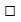 2.2. Несопровождаемый
багаж (багаж, следующий отдельно от въезжающего/
выезжающего лица)(при въезде лица заполняется для учета норм ввоза товаров без уплаты платежей)2.3. Доставляемые
в адрес (пересылаемые) товары без въезда/
выезда лицаВвоз (свободное обращение)ВывозВременный вывозТранзит(для товаров, ввозимых со льготой)(для товаров, ввозимых со льготой)(для товаров, ввозимых со льготой)(для товаров, ввозимых со льготой)(для товаров, ввозимых со льготой)(для товаров, ввозимых со льготой)(для товаров, ввозимых со льготой)(для товаров, ввозимых со льготой)3.1.Наличные денежные средства и (или) дорожные чеки свыше 10 000 $ в эквиваленте (на 1 лицо), векселя, чеки (банковские чеки), ценные бумаги <*>3.2.Товары, ввозимые с освобождением от уплаты таможенных пошлин, налогов (ввоз со льготой)3.3.Товары, стоимость, вес и (или) количество которых превышают нормы ввоза без уплаты таможенных пошлин, налогов3.4.Культурные ценности3.5.Гражданское и служебное оружие, его основные (составные) части, патроны к нему3.6.Наркотические средства, психотропные вещества, их прекурсоры в виде лекарственных средств3.7.Животные, растения3.8.Коллекционные материалы по минералогии, палеонтологии, кости ископаемых животных3.9.Образцы биологических материалов человека3.10.Другие товары, в отношении которых подлежат соблюдению запреты и ограничения и требуется представление подтверждающих документов и (или) сведенийN
п/пНаименование товара и его описание (идентификационный номер и другие отличительные признаки), наименования, даты и номера документа, подтверждающего соблюдение условий ввоза с освобождением от уплаты таможенных пошлин, налогов, и (или) документа, подтверждающего соблюдение ограничений, а также наименования органов, выдавших такие документыВес (с учетом фактически перемещаемой первичной упаковки) (кг)/ количество (л, шт.)Стоимость (в валюте государства - члена ЕАЭС, евро или долларах США)Ввоз (свободное обращение)Временный ввозВывозВременный вывозТранзитТранспортные средства, ввозимые с освобождением от уплаты таможенных пошлин, налогов (ввоз со льготой)Авто- и мототранспортное средствоПрицепДля служебных отметок:Для служебных отметок:Для служебных отметок:________________________________________________________________________________________________________________________________________________________________________________________________________________________________________________________________________________________________________________________М.П.М.П.М.П.___________________________________________________________________________________________________________/___/__________________________________________________________________(дата рождения)(номер и дата выдачи визы (реквизиты документа, подтверждающего право иностранного гражданина или лица без гражданства на пребывание (проживание) на территории государства - члена ЕАЭС)Наличные денежные средства, дорожные чекиСуммаНаименование валютыБанкноты, казначейские билеты, монетыБанкноты, казначейские билеты, монетыБанкноты, казначейские билеты, монетыДорожные чекиДорожные чекиДорожные чекиНаименование денежного инструментаНаименование эмитента (кем выпущен денежный инструмент)Дата выпускаИдентифицирующий номер (при наличии)Номинальная стоимость или сумма (в валюте государства - члена ЕАЭС или иностранной валюте), наименование валютыКоличество (заполняется при отсутствии номинальной стоимости и невозможности определить сумму)Фамилия, имя, отчество (при наличии) физического лица, в том числе индивидуального предпринимателя, зарегистрированного в соответствии с законодательством государства - члена ЕАЭС, или наименование юридического лицаАдрес места жительства физического лица, в том числе индивидуального предпринимателя, зарегистрированного в соответствии с законодательством государства - члена ЕАЭС, или место нахождения юридического лицаСумма, номинальная стоимость наличных денежных средств и (или) денежных инструментов, наименование валюты и (или) количество и наименование денежных инструментовЗаработная плата, доходы от предпринимательской деятельности физического лицаДивиденды и другие доходы от участия в уставном (акционерном и т.п.) капитале организацийДоходы от реализации движимого и (или) недвижимого имуществаБезвозмездные трансферты, полученные от физических и (или) юридических лиц (материальная помощь, гранты и т.п.)Пенсия, стипендия, социальные пособия, алиментыДоходы от аренды недвижимости и земельных участковЗаемные средстваНаследствоТекущие расходы (приобретение товаров и услуг)Инвестиции, включая приобретение недвижимостиБезвозмездные трансферты в пользу физических лиц (материальная помощь и т.п.)Безвозмездные трансферты в пользу юридических лиц (благотворительность, пожертвования и т.п.)________________________________________________________________________(страна отправления, дата выезда)(страна назначения, дата въезда)__________________________________________________________________________.__________________________________________________________________________.(страны транзита)(страны транзита)воздушныйавтомобильныйжелезнодорожныйводныйДля служебных отметок:Для служебных отметок:Для служебных отметок:________________________________________________________________________________________________________________________________________________________________________________________________________________________________________________________________________________________________________________________М.П.М.П.М.П.________________________________________________________________________________________________________